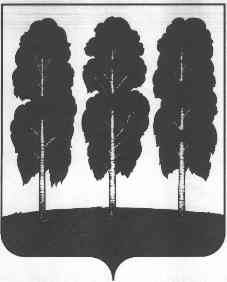 Ханты-Мансийский автономный округ – Югра ПРЕДСЕДАТЕЛЬ КОНТРОЛЬНО-СЧЕТНОЙ ПАЛАТЫ БЕРЕЗОВСКОГО РАЙОНАРАСПОРЯЖЕНИЕот 24 января 2022 года                                                                                    № 8-рпгт. БерезовоОб утверждении Положения о сообщении лицами, замещающими должности муниципальной службы в Контрольно-счетной палате Березовского района о получении подарка в связи с протокольными мероприятиями, служебными командировками и другими официальными мероприятиями, участие в которых связано с исполнением служебных (должностных) обязанностей, сдаче и оценке подарка, реализации (выкупе) и зачислении средств, вырученных от его реализации	В целях реализации подпункта 5 пункта 1 статьи 14 Федерального закона от 02 марта 2007 года № 25-ФЗ «О муниципальной службе в Российской Федерации»:1. Утвердить Положение о сообщении лицами, замещающими должности муниципальной службы в Контрольно-счетной палате Березовского района о получении подарка в связи с протокольными мероприятиями, служебными командировками и другими официальными мероприятиями, участие в которых связано с исполнением служебных (должностных) обязанностей, сдаче и оценке подарка, реализации (выкупе) и зачислении средств, вырученных от его реализации согласно приложению к настоящему распоряжению.2. Установить, что отдел по бухгалтерскому учету и отчетности администрации Березовского района осуществляет прием подарков, полученных лицами, указанными в пункте 1 настоящего распоряжения, в связи с протокольными мероприятиями, служебными командировками и другими официальными мероприятиями, их оценку для принятия к бухгалтерскому учету, а также принимает решение о реализации указанных подарков. 3. Опубликовать настоящее распоряжение в газете «Жизнь Югры» и разместить на официальном веб-сайте органов местного самоуправления Березовского района.	4. Настоящее распоряжение вступает в силу после его официального опубликования и распространяется на правоотношения, возникшие с 03 ноября 2021 года.  	5. Контроль за исполнением настоящего распоряжения оставляю за собой.Председатель Контрольно-счетной палаты Березовского района                                                           В.В. МаксимовПриложениек распоряжению председателя Контрольно-счетной палаты  Березовского районаот 24 января 2022 года № 8-рПоложениео сообщении лицами, замещающими должности муниципальной службы в Контрольно-счетной палате Березовского района о получении подарка в связи с протокольными мероприятиями, служебными командировками и другими официальными мероприятиями, участие в которых связано с исполнением служебных (должностных) обязанностей, сдаче и оценке подарка, реализации (выкупе) и зачислении средств, вырученных от его реализации (далее – Положение)1. Настоящее Положение определяет порядок сообщения лицами, замещающими должности муниципальной службы в Контрольно-счетной палате Березовского района  (далее – муниципальные служащие) о получении в связи с протокольными мероприятиями, служебными командировками и другими официальными мероприятиями, участие в которых связано с исполнением служебных (должностных) обязанностей, порядок сдачи и оценки подарка, реализации (выкупа) и зачисления денежных средств, вырученных от его реализации.2. Для целей настоящего Положения используются следующие понятия:- подарок, полученный в связи с протокольными мероприятиями, служебными командировками и другими официальными мероприятиями – подарок, полученный муниципальным служащим  от физических (юридических) лиц, которые осуществляют дарение исходя из должностного положения одаряемого или исполнения им служебных (должностных) обязанностей, за исключением канцелярских принадлежностей, которые в рамках протокольных мероприятий, служебных командировок и других официальных мероприятий предоставлены каждому участнику указанных мероприятий в целях исполнения им своих служебных (должностных) обязанностей, цветов и ценных подарков, которые вручены в качестве поощрения (награды);- получение подарка в связи с протокольными мероприятиями, служебными командировками и другими официальными мероприятиями, участие в которых связано с исполнением служебных (должностных) обязанностей - получение муниципальным служащим  лично или через посредника от физических (юридических) лиц подарка в рамках осуществления деятельности, предусмотренной должностным регламентом (должностной инструкцией), а также в связи с исполнением служебных (должностных) обязанностей в случаях, установленных федеральными законами и иными нормативными актами, определяющими особенности правового положения и специфику профессиональной служебной и трудовой деятельности указанных лиц.3. Муниципальные служащие не вправе получать подарки от физических (юридических) лиц в связи с их должностным положением или исполнением ими служебных (должностных) обязанностей, за исключением подарков, полученных в связи с протокольными мероприятиями, служебными командировками и другими официальными мероприятиями, участие в которых связано с исполнением ими служебных (должностных) обязанностей.4. Муниципальные служащие обязаны в порядке, предусмотренном настоящим Положением, уведомлять обо всех случаях получения подарка в связи с протокольными мероприятиями, служебными командировками и другими официальными мероприятиями, участие в которых связано с исполнением ими служебных обязанностей, председателя Контрольно-счетной палаты  Березовского района.5. Уведомление о получении подарка в связи с протокольными мероприятиями, служебными командировками и другими официальными мероприятиями, участие в которых связано с исполнением служебных обязанностей (далее - уведомление), составленное, согласно приложению 1 к настоящему Положению, представляется не позднее 3 рабочих дней со дня получения подарка в отдел по бухгалтерскому учету и отчетности администрации Березовского района  (далее – отдел по бухгалтерскому учету и отчетности). К уведомлению прилагаются документы (при их наличии), подтверждающие стоимость подарка (кассовый чек, товарный чек, иной документ об оплате (приобретении) подарка).В случае если подарок получен во время служебной командировки, уведомление представляется не позднее 3 рабочих дней со дня возвращения лица, получившего подарок, из служебной командировки.При невозможности подачи уведомления в сроки, указанные в абзацах первом и втором пункта 5 настоящего Положения, по причине, не зависящей от муниципального служащего, оно представляется не позднее следующего дня после ее устранения.6. Уведомление составляется в 2 экземплярах, один из которых возвращается лицу, представившему уведомление, с отметкой о регистрации, другой экземпляр направляется в инвентаризационную комиссию отдела по бухгалтерскому учету и отчетности в соответствии с законодательством о бухгалтерском учете и отчетности (далее – Комиссия).Уведомление о получении подарка, регистрируется отделом по бухгалтерскому учету и отчетности в день его поступления. 7. Подарок, стоимость которого подтверждается документами и превышает 3 тысячи рублей либо стоимость которого получившим его муниципальным служащим неизвестна, сдается отделу по бухгалтерскому учету и отчетности, которое принимает его на хранение по акту приема-передачи согласно приложению 2 к настоящему Положению, не позднее 5 рабочих дней со дня регистрации уведомления в соответствующем журнале регистрации согласно приложению 3 к настоящему Положению.8. До передачи подарка по акту приема-передачи ответственность в соответствии с законодательством Российской Федерации за утрату или повреждение подарка несет лицо, получившее подарок.9. В целях принятия к бухгалтерскому учету подарка в порядке, установленном законодательством Российской Федерации, определения его стоимости отделом по бухгалтерскому учету и отчетности проводится на основе сопоставимых рыночных цен с использованием общедоступной ценовой информации, действующей на дату принятия к учету подарка, или по цене, установленной в результате оценки с привлечением организации, осуществляющей оценочную деятельность, или независимых оценщиков в соответствии с законодательством Российской Федерации об оценочной деятельности. Сведения о рыночной цене подтверждаются документально. 10. В случае если стоимость подарка не превышает 3 тыс. рублей, подарок возвращается сдавшему его муниципальному служащему по акту приема-передачи согласно приложению 4 к настоящему Положению, который регистрируется в соответствующем журнале согласно приложению 5 к настоящему Положению. 11. Отдел по бухгалтерскому учету и отчетности обеспечивает принятие к бухгалтерскому учету подарка, стоимость которого превышает 3 тысячи рублей. 12. Муниципальный служащий, сдавший подарок, может его выкупить, направив соответствующее заявление согласно приложению 6 к настоящему Положению, на имя представителя нанимателя (работодателя) не позднее двух месяцев со дня сдачи подарка.Заявление о выкупе подарка оформляется в 2 экземплярах и регистрируется в журнале регистрации заявлений о выкупе подарка согласно приложению 7 к настоящему Положению. Первый экземпляр заявления о выкупе подарка возвращается муниципальному служащему. Второй экземпляр заявления о выкупе подарка передается в отдел по бухгалтерскому учету и отчетности.13. Отдел по бухгалтерскому учету и отчетности в течение 3 месяцев со дня поступления заявления, указанного в пункте 12 настоящего Положения, организует оценку стоимости подарка для реализации (выкупа) и уведомляет в письменной форме муниципального служащего, подавшего заявление, о результатах оценки, после чего в течение месяца заявитель выкупает подарок по установленной в результате оценки стоимости или отказывается от выкупа.14. Подарок, в отношении которого не поступило заявление, указанное в пункте 12 настоящего Положения, может использоваться Контрольно-счетной палатой Березовского района с учетом заключения Комиссии о целесообразности использования подарка для обеспечения деятельности Контрольно-счетной палаты Березовского района.15. В случае нецелесообразности использования подарка Контрольно-счетной палаты Березовского района принимается решение о реализации подарка и проведении оценки его стоимости для реализации (выкупа), осуществляемой Контрольно-счетной палатой Березовского района посредством проведения торгов в порядке, предусмотренном законодательством Российской Федерации.16. Оценка стоимости подарка для реализации (выкупа), предусмотренная пунктами 13 и 15 настоящего Положения, осуществляется Контрольно-счетной палатой Березовского района в соответствии с законодательством Российской Федерации об оценочной деятельности.17. В случае если подарок не выкуплен или не реализован, Контрольно-счетной палатой Березовского района принимается решение о повторной реализации подарка, либо о его безвозмездной передаче на баланс благотворительной организации, либо о его уничтожении в соответствии с законодательством Российской Федерации.18. Средства, вырученные от реализации (выкупа) подарка, зачисляются в доход местного бюджета в порядке, установленном бюджетным законодательством Российской Федерации.Приложение 1к Положению о сообщении лицами, замещающими должности муниципальной службы в Контрольно-счетной палате  Березовского района о получении подарка в связи с протокольными мероприятиями, служебными командировками и другими официальными мероприятиями, участие в которых связано с исполнением служебных (должностных) обязанностей, сдаче и оценке подарка, реализации (выкупе) и зачислении средств, вырученных от его реализацииУВЕДОМЛЕНИЕО ПОЛУЧЕНИИ ПОДАРКАПредседателю Контрольно-счетной палаты Березовского района____________________________________________ от ____________________________________________________________________________________________________(ф.и.о., замещаемая  должность)Уведомление о получении подарка от «__» ____________ 20__ г.Извещаю о получении ___________________________________________________(дата получения)подарка (ов) на _________________________________________________________(наименование протокольного мероприятия,служебной командировки, другого официального мероприятия,место и дата проведения)Приложение: ___________________________________________ на _____ листах(наименование документа)Лицо, представившееуведомление ___________ ________________________ «__» ________ 20__ г.(подпись) 		(расшифровка подписи)Лицо, принявшееуведомление ___________ ________________________ «__» ________20__ г. (подпись)		(расшифровка подписи)Приложение 2к Положению о сообщении лицами, замещающими должности муниципальной службы в Контрольно-счетной палате  Березовского района о получении подарка в связи с протокольными мероприятиями, служебными командировками и другими официальными мероприятиями, участие в которых связано с исполнением служебных (должностных) обязанностей, сдаче и оценке подарка, реализации (выкупе) и зачислении средств, вырученных от его реализацииАктприема-передачи подарка(ов), полученного(ых) муниципальным служащим  в связи с протокольными мероприятиями, служебными командировками и другими официальными мероприятиями«____» ____________ 20_____года                                                            № _______Муниципальный служащий   ___________________________________________________________________________________________________________________(Ф.И.О., наименование замещаемой должности)в соответствии с Гражданским кодексом Российской Федерации, Федеральным законом от 02 марта 2007 года № 25-ФЗ «О муниципальной службе в Российской Федерации» передает, а отдел по бухгалтерскому учету и отчетности администрации Березовского района __________________________________________________________________________________________________________________________________________________________________________________________________________________(Ф.И.О., наименование замещаемой должности)принимает подарок(и), полученный(е) в связи с: _____________________________________________________________________________________________________________________________________________________________________(указывается мероприятие и дата)Приложение: __________________________________________________________ (наименование документов, прилагаемых к подарку)Сдал/Принял________________(Ф.И.О.) ________________(Ф.И.О.)(подпись)	                   (подпись)Приложение 3к Положению о сообщении лицами, замещающими должности муниципальной службы в Контрольно-счетной палате  Березовского района о получении подарка в связи с протокольными мероприятиями, служебными командировками и другими официальными мероприятиями, участие в которых связано с исполнением служебных (должностных) обязанностей, сдаче и оценке подарка, реализации (выкупе) и зачислении средств, вырученных от его реализацииЖурнал регистрации актов приема-передачи подарков, полученных муниципальным служащим  в связи с протокольными мероприятиями, служебными командировками и другими официальными мероприятиямиПриложение 4к Положению о сообщении лицами, замещающими должности муниципальной службы в Контрольно-счетной палате  Березовского района о получении подарка в связи с протокольными мероприятиями, служебными командировками и другими официальными мероприятиями, участие в которых связано с исполнением служебных (должностных) обязанностей, сдаче и оценке подарка, реализации (выкупе) и зачислении средств, вырученных от его реализацииАктприема-передачи подарка(ов) муниципальному служащему  полученного(ых) им в связи с протокольными мероприятиями, служебными командировками и другими официальными мероприятиями«____»____________20_____года                                                           № _________Отдел по бухгалтерскому учету и отчетности администрации Березовского района________________________________________________________________(Ф.И.О., наименование замещаемой должности)в соответствии с Гражданским кодексом Российской Федерации, Федеральным законом от 02 марта 2007 года № 25-ФЗ «О муниципальной службе в Российской Федерации» передает муниципальному служащему   ____________________________________________________________________________________________________________________________________________(Ф.И.О., наименование замещаемой должности) подарок(и), переданный(ые) по акту приема-передачи подарка(ов) от «___» ______________ 20___ года № ________Выдал Принял ___________________(Ф.И.О.) ________________(Ф.И.О.) (подпись)		(подпись)Приложение 5к Положению о сообщении лицами, замещающими должности муниципальной службы в Контрольно-счетной палате  Березовского района о получении подарка в связи с протокольными мероприятиями, служебными командировками и другими официальными мероприятиями, участие в которых связано с исполнением служебных (должностных) обязанностей, сдаче и оценке подарка, реализации (выкупе) и зачислении средств, вырученных от его реализацииЖурналрегистрации актов приема-передачи подарка(ов) полученных муниципальным служащим  в связи с протокольными мероприятиями, служебными командировками и другими официальными мероприятиямиПриложение 6к Положению о сообщении лицами, замещающими должности муниципальной службы в Контрольно-счетной палате  Березовского района о получении подарка в связи с протокольными мероприятиями, служебными командировками и другими официальными мероприятиями, участие в которых связано с исполнением служебных (должностных) обязанностей, сдаче и оценке подарка, реализации (выкупе) и зачислении средств, вырученных от его реализацииПредседателю Контрольно-счетной палаты Березовского района__________________________________________________________________Заявление о выкупе подаркаИзвещаю о намерении выкупить подарок (подарки), полученный (полученные) мной в связи с протокольным мероприятием, служебной командировкой, другим официальным мероприятием (нужное подчеркнуть)____________________________________________________________________________________________________________________________________________(указать наименование протокольного мероприятия или другого официального мероприятия, место и дату проведения)и сданный на хранение в установленном порядке___________________________________________________________________________________________(дата и регистрационный номер уведомления, дата и регистрационный номер акта приема-передачи на хранение)по стоимости, установленной в результате оценки подарка, в порядке, предусмотренном законодательством Российской Федерации об оценочной деятельности.__________________ _________ _______________ «__» _______ 20___ года     (наименование должности)  (подпись)   (расшифровка подписи) Приложение 7к Положению о сообщении лицами, замещающими должности муниципальной службы в Контрольно-счетной палате  Березовского района о получении подарка в связи с протокольными мероприятиями, служебными командировками и другими официальными мероприятиями, участие в которых связано с исполнением служебных (должностных) обязанностей, сдаче и оценке подарка, реализации (выкупе) и зачислении средств, вырученных от его реализацииЖурнал регистрации заявлений муниципальных служащих о выкупе подарков Наименование подаркаХарактеристика подарка, его описаниеКоличество предметовСтоимость в рублях *1.2.3.Итого № п/пНаименование подаркаОписание подарка (вид, марка, № изготовителя и др.)Количество предметов№ актап/п ДатаНаименование и вид подаркаФ.И.О., должность, сдавшего подарок № и дата акта приема-передачи подарка № актап/п ДатаНаименование и вид подаркаФ.И.О., должность, получившего подарок Наименование подаркаКоличество предметов1.2.Итого:Итого:№ п/п № заявленияДата регистрации Ф.И.О., должность подавшего заявлениеДата передачи отделу по бухгалтерскому учету 2-го экземпляра заявления